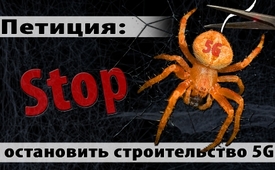 Петиция: остановить строительство 5G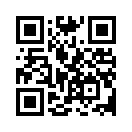 В связи с расширением строительства мобильной сети стандарта 5G, в петиции на имя канцлера Германии госпожи Меркель и господина министра Шойера звучит призыв защитить здоровье населения и особенно детей от воздействия данной технологии.В связи с расширением строительства мобильной сети стандарта 5G, в петиции на имя канцлера Германии госпожи Меркель и господина министра Шойера звучит призыв защитить здоровье населения и особенно детей. В частности, для детей растущая интенсивность излучения особенно проблематична, так как полное развитие мозга завершается к 20 годам. В открытом письме министру Шойеру от августа 2018 года немецкие врачи полагают, что уже сегодня в Германии около 5% населения сверхчувствительны к излучению и страдают от так называемого «синдрома микроволн». Симптомами этого являются: головокружение, продолжительные головные боли, эпилепсии, бессонница, депрессия и т. д. Так как технология с более высокими частотами и густо установленными радиостанциями приведёт к значительному увеличению дозы облучения в диапазоне микроволн, то количество страдающих от 5G, надо полагать, значительно увеличится.от ch./tg.Источники:www.kla.tv/13851
www.diagnose-funk.org/publikationen/artikel/detail&newsid=1305Может быть вас тоже интересует:#5G_Mobilnojeizlutschenie - 5G_Мобильное излучение - www.kla.tv/5G_MobilnojeizlutschenieKla.TV – Другие новости ... свободные – независимые – без цензуры ...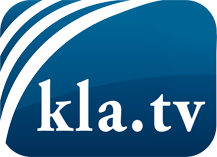 О чем СМИ не должны молчать ...Мало слышанное от народа, для народа...регулярные новости на www.kla.tv/ruОставайтесь с нами!Бесплатную рассылку новостей по электронной почте
Вы можете получить по ссылке www.kla.tv/abo-ruИнструкция по безопасности:Несогласные голоса, к сожалению, все снова подвергаются цензуре и подавлению. До тех пор, пока мы не будем сообщать в соответствии с интересами и идеологией системной прессы, мы всегда должны ожидать, что будут искать предлоги, чтобы заблокировать или навредить Kla.TV.Поэтому объединитесь сегодня в сеть независимо от интернета!
Нажмите здесь: www.kla.tv/vernetzung&lang=ruЛицензия:    Creative Commons License с указанием названия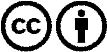 Распространение и переработка желательно с указанием названия! При этом материал не может быть представлен вне контекста. Учреждения, финансируемые за счет государственных средств, не могут пользоваться ими без консультации. Нарушения могут преследоваться по закону.